Travail demandé : réalisation d’une feuille de calcul des indemnités journalières perçues suite à un AT, et de la rente que le salarié peut percevoir ; quelle que soit la durée de l’arrêt de travail.Aide fonction « SI » : https://www.youtube.com/watch?v=h_o_-yE5Epk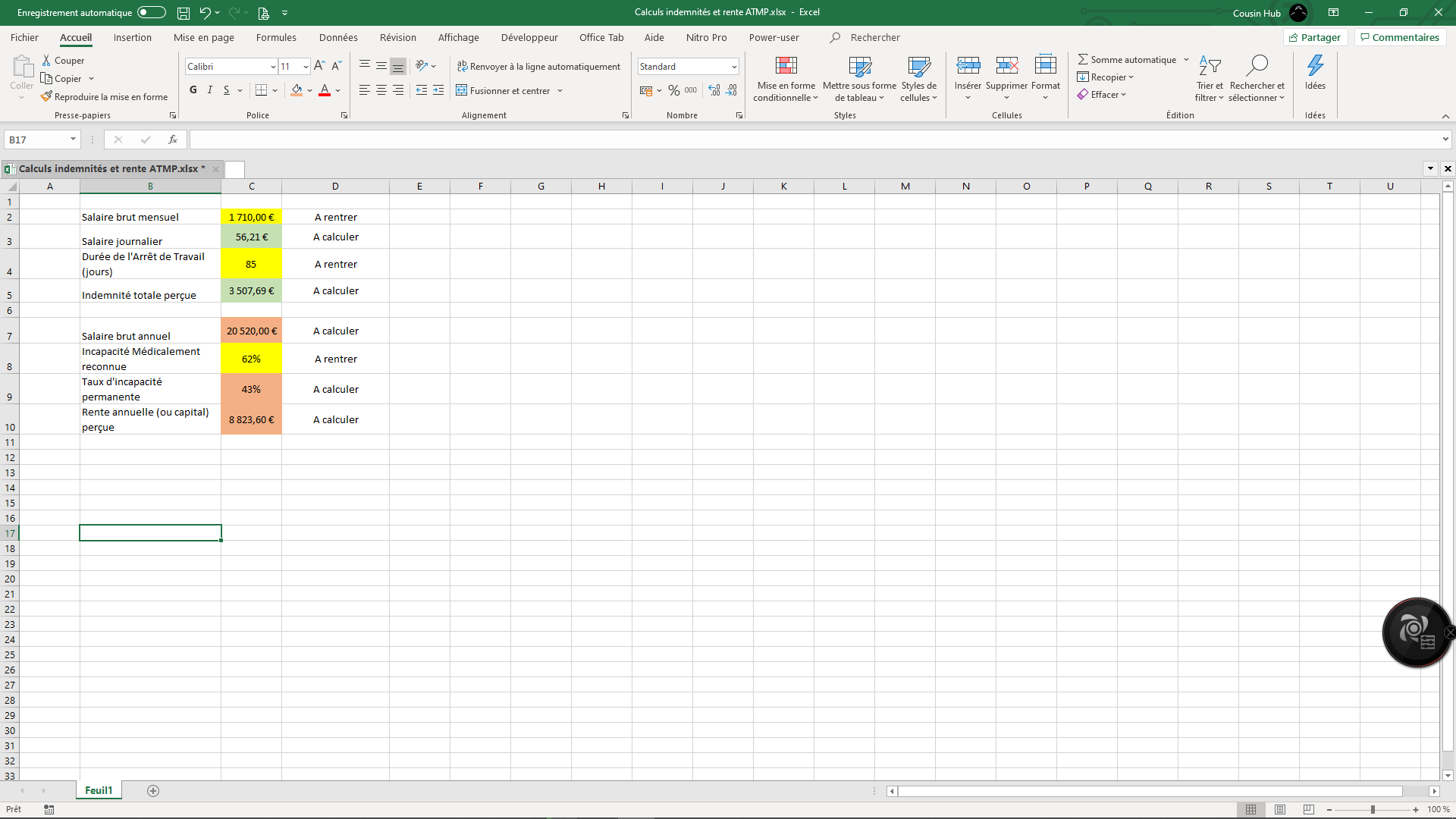 https://www.ameli.fr/assure/remboursements/indemnites-journalieres/accident-travailhttps://www.ameli.fr/assure/remboursements/pensions-allocations-rentes/incapacite-permanente-suite-accident-travailhttps://www.legifrance.gouv.fr/affichCode.do?idSectionTA=LEGISCTA000006126942&cidTexte=LEGITEXT000006073189Algorithme N°1 : Calculs des indemnitésFaire une feuille de calcul permettant de calculer l’indemnité totale perçue en cas d’AT, quelle que soit la durée de l’arrêt. Montant des indemnités journalièresSi vous êtes salarié mensualisé, quelle que soit la date de paiement de votre salaire, l'indemnité journalière est calculée à partir du salaire brut du mois précédant votre arrêt de travail. Ce salaire, divisé par 30,42, détermine votre salaire journalier de base.Le montant de vos indemnités journalières évolue dans le temps.Pendant les 28 premiers jours suivant l'arrêt de votre travail : l'indemnité journalière est égale à 60 % de votre salaire journalier de base, avec un montant maximum plafonné à 198,81 € au 1er janvier 2018.À partir du 29e jour d'arrêt de travail : l'indemnité journalière est majorée et portée à 80 % de votre salaire journalier de base, avec un montant maximum plafonné à 265,09 € au 1er janvier 2018.Algorithme N°2 : Calcul de la rente perçueCompléter la feuille de calcul précédente afin de calculer la rente totale perçue en cas d’AT, quelle que soit l’incapacité du salarié. 